Intervención de la delegación de Cuba, en ocasión del examen de Mali. 29º período de sesiones del Grupo de Trabajo del Examen Periódico Universal del Consejo de Derechos Humanos. Ginebra, 16 de enero de 2018.Señor Presidente:Damos una cordial bienvenida a la delegación de Mali y le agradecemos la presentación del informe nacional, en el que se describe la evolución del contexto nacional en la promoción y la protección de los derechos humanos.Pese a las dificultades enfrentadas por el país por los ataques indiscriminados y los actos criminales y terroristas, cuyas consecuencias todavía están presentes, se ha logrado registrar avances en materia de derechos humanos. Entre ellos destacamos la lucha contra el tráfico de personas, la implementación del Marco Estratégico para la Recuperación Económica y el Desarrollo Sostenible 2016-2018, la ejecución del Plan de Acción de la Política Nacional de Género, la aprobación de la Política Nacional de Derechos Humanos, entre otras.Recomendamos a Mali continuar intensificando sus esfuerzos para poner fin al trabajo infantil en el marco del Programa Nacional de Lucha contra el Trabajo Infantil mediante la divulgación de leyes que lo prohíben.Por último, instamos a la comunidad internacional a seguir prestando apoyo a Mali mediante el fortalecimiento de la capacidad nacional, de acuerdo a las prioridades y lo solicitado por el país.Muchas gracias.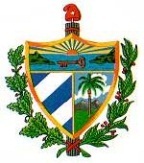 REPUBLICA DE CUBAMisión Permanente ante la Oficina de las Naciones Unidas en Ginebra y los Organismos Internacionales con sede en Suiza